Voici la citation à insérer :À 160 000 années-lumière, on trouve le Grand Nuage de Magellan. C’est une petite galaxie de forme irrégulière, […], qui contient une impressionnante concentration de jeunes étoiles dans une région appelée nébuleuse de la Tarentule.Tu dois la placer dans le texte suivant :L’univers est immense. Jamais l’homme ne parviendra à en découvrir toutes les limites. Par contre, près de notre galaxie, la Voie lactée, se trouvent d’autres galaxies. Selon le livre de Fabienne Casoli, (citation). Et ce n’est qu’un petit aperçu de ce que l’univers nous réserve…Tu dois faire la référence en bas de page avec les informations suivantes (replace-les dans le bon ordre !) :Titre : L’astronomieAuteur : Fabienne Casoli Année : 1998Page : 164Ville : GenèveMaison d’édition : MinervaUtilise tes outils et n’hésite pas à demander de l’aide… Bonne chance !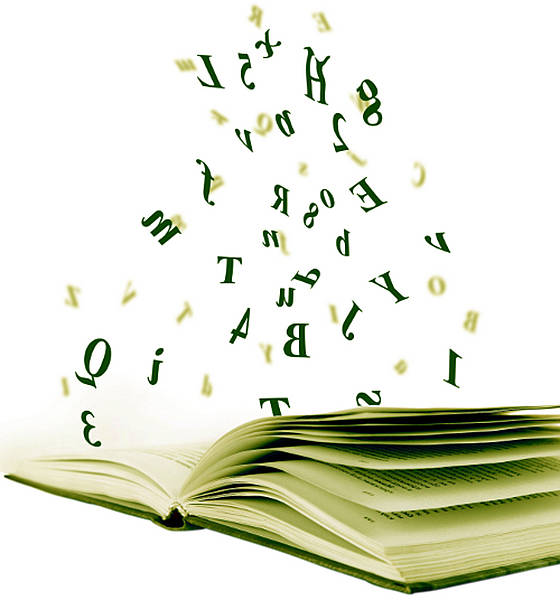 